Concours de Composition « Unesco »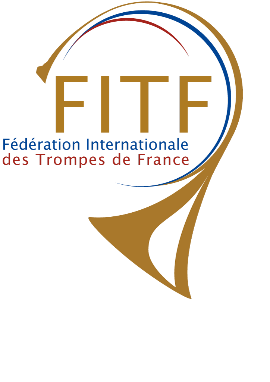 Formulaire de dépôt de composition(s)Concerne la (les) composition(s) en annexe (maximum 2) dont la (les) référence(s) est (sont) :………………..……………….….………………..……………….….Je soussigné (prénom, nom et numéro d’adhérent) …………………………………………………………………..………….Affirme sur l’honneur être le compositeur de la fanfare (des fanfares) originale(s) ci-jointe(s) et m’engage à la(les) garder confidentielle(s) jusqu’à la délibération du jury. Je sais que par originales il est entendu des fanfares :Composées spécifiquement pour ce concours,Non dédiées (je laisse la FITF décider du titre que la composition retenue portera pour rendre hommage à l’UNESCO)N’ayant pas fait l’objet de la moindre diffusion de quelque nature que ce soitJe m’engage à respecter sans réserve le règlement.Si ma fanfare est retenue, je renonce expressément à mes droits sur celle-ci et autorise la FITF, à l’intégrer dans sa partothèque et à la publier.(Date et Signature)